Publicado en  el 24/04/2014 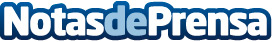 El coche tres millones producido en la Planta de Eisenach es un Opel ADAM  1.200 millones de euros invertidos desde que comenzó la producción en 1990.Datos de contacto:OPELNota de prensa publicada en: https://www.notasdeprensa.es/el-coche-tres-millones-producido-en-la-planta_1 Categorias: Automovilismo Industria Automotriz http://www.notasdeprensa.es